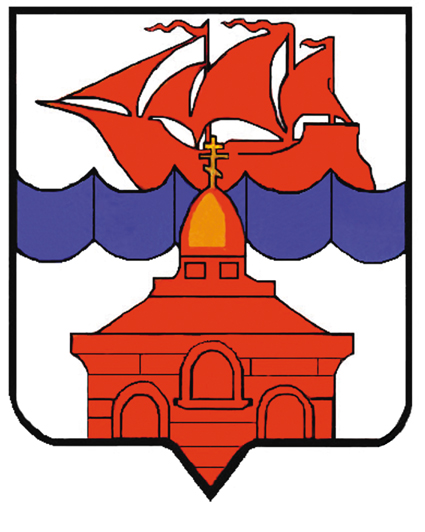 РОССИЙСКАЯ  ФЕДЕРАЦИЯКРАСНОЯРСКИЙ КРАЙТАЙМЫРСКИЙ ДОЛГАНО-НЕНЕЦКИЙ МУНИЦИПАЛЬНЫЙ РАЙОНАДМИНИСТРАЦИЯ СЕЛЬСКОГО ПОСЕЛЕНИЯ ХАТАНГАПОСТАНОВЛЕНИЕО Перечне должностей муниципальной службы в администрации сельского поселения Хатанга,в отношении которых для граждан, их замещавших, после увольнения с муниципальной службы в течение двух лет установлены ограничения при заключении трудового договора.  В соответствии с пунктами 1,2 статьи 12 Федерального закона от 25.12.2008 г. № 273-ФЗ «О противодействии коррупции», во исполнение пункта 4 Указа Президента Российской Федерации от 21.07.2010 г. № 925 « О мерах по реализации отдельных положений Федерального закона « О противодействии коррупции»:ПОСТАНОВЛЯЮ:Утвердить Перечень должностей муниципальной службы в администрации сельского поселения Хатанга, ее структурных подразделениях, а также должностей муниципальной службы Финансового отдела администрации сельского поселения Хатанга, Отдела по управлению муниципальным имуществом администрации сельского поселения Хатанга, Отдела культуры администрации сельского поселения Хатанга, после увольнения с которых, муниципальные служащие в течение двух лет имеют право замещать должности и выполнять работу на условиях трудового договора в коммерческих и некоммерческих организациях, если отдельные функции по муниципальному управлению данными организациями входили в должностные обязанности муниципальных служащих, с согласия комиссии по урегулированию конфликта интересов администрации сельского поселения Хатанга, ее структурных подразделений, Финансового отдела администрации сельского поселения Хатанга, Отдела по управлению муниципальным имуществом администрации сельского поселения Хатанга, Отдела культуры администрации сельского поселения Хатанга, в порядке установленным Положением о комиссии, утвержденным Постановлением от 26.05.2010 г. № 072-П « О положении о комиссии по урегулирования конфликтов интересов в администрации сельского поселения Хатанга».Установить, что гражданин, замещавший должность муниципальной службы, включенную в Перечень должностей согласно приложению № 1 к настоящему постановлению, в течение двух лет после увольнения с муниципальной службы обязан при заключении трудовых договоров сообщать представителю нанимателя  (работодателю) сведения о последнем месте своей службы.Настоящее постановление вступает в силу со дня подписания и подлежит обязательному 	официальному опубликованию.Контроль за исполнением настоящего постановления  оставляю за собой.Руководитель администрациисельского поселения Хатанга			                                              Н.А. Клыгина                                                                         ПЕРЕЧЕНЬДОЛЖНОСТЕЙ МУНИЦИПАЛЬНОЙ СЛУЖБЫ В АДМИНИСТРАЦИИ СЕЛЬСКОГО ПОСЕЛЕНИЯ ХАТАНГА, ЕЕ СТРУКТУРНЫХ ПОДРАЗДЕЛЕНИЯХ, ФИНАНСОВОМ ОТДЕЛЕ АДМИНИСТРАЦИИ СЕЛЬСКОГО ПОСЕЛЕНИЯ ХАТАНГА, ОТДЕЛЕ ПО УПРАВЛЕНИЮ МУНИЦИПАЛЬНЫМ ИМУЩЕСТВОМ АДМИНИСТРАЦИИ СЕЛЬСКОГО ПОСЕЛЕНИЯ ХАТАНГА, ОТДЕЛА КУЛЬТУРЫ АДМИНИСТРЦИИ СЕЛЬСКОГО ПОСЕЛЕНИЯ ХАТАНГА, В ОТНОШЕНИИ КОТОРЫХ ДЛЯ ГРАЖДАН ИХ ЗАМЕЩАВШИХ, ПОСЛЕ УВОЛЬНЕНИЯ С МУНИЦИПАЛЬНОЙ СЛУЖБЫ В ТЕЧЕНИЕ ДВУХ ЛЕТ УСТАНОВЛЕНЫ ОГРАНИЧЕНИЯ ПРИ ЗАКЛЮЧЕНИИ         ТРУДОВОГО ДОГОВОРА.Руководитель администрации сельского поселения Хатанга.Заместитель Руководителя администрации сельского поселения Хатанга.Начальник Финансового отдела администрации сельского поселения Хатанга.Начальник Отдела по управлению муниципальным имуществом администрации сельского поселения Хатанга.Начальник структурного подразделения администрации сельского поселения Хатанга.10.08.2011 г.    № 103 - ППриложение № 1к Постановлению администрациисельского поселения Хатангаот 10.08.2011 г. № 103-П